Publicado en Llívia el 06/04/2020 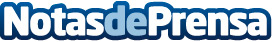 El Hotel Esquirol de Llívia se suma a la campaña #YoMeCorono para luchar contra el coronavirusSus propietarios han decidido sumarse a la campaña colaborando a través de una donación para un importante ensayo clínico, pionero en el mundo, y el primero aprobado por la Agencia Española del MedicamentoDatos de contacto:EDEON MARKETING SLComunicación · Diseño · Marketing931929647Nota de prensa publicada en: https://www.notasdeprensa.es/el-hotel-esquirol-de-llivia-se-suma-a-la Categorias: Nacional Viaje Sociedad Cataluña Esquí Turismo Restauración Solidaridad y cooperación http://www.notasdeprensa.es